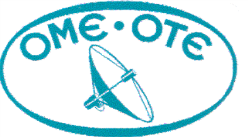 ΑΝΑΚΟΙΝΩΣΗΑθήνα 02/02/2017Συνάδελφοι,Η ΟΜΕ ΟΤΕ ξεκίνησε με ομόφωνη απόφαση με όλα τα Σωματεία μέλη της τη διεκδίκηση του κλιμακίου, δηλαδή των μισθολογικών διαφορών, λόγω αναστολής χορήγησης μισθολογικής βαθμίδας, για τους εργαζομένους του ΟΤΕ, καθώς και όσους αποχώρησαν λόγω εθελουσίας από τις υπηρεσίες του. Τη μισθολογική προαγωγή σε επόμενο κλιμάκιο δικαιούνται όλοι οι υπάλληλοι του ΟΤΕ, για το εξής χρονικό διάστημα (ανάλογα με το έτος συμπλήρωσης διετίας στο προηγούμενο κλιμάκιο και με δεδομένο το πάγωμα της μισθολογικής προαγωγής από 14.2.2012):Αν ο υπάλληλος συμπλήρωσε διετία στο προηγούμενο μισθολογικό κλιμάκιο μέσα στο έτος 2011, τότε το 2012 έλαβε κανονικά το επόμενο κλιμάκιο και οι αξιώσεις του για διαφορές βασικού μισθού και χρονοεπιδόματος ξεκινούν από 1.1.2014 (δηλαδή, από το χρονικό σημείο που θα έπαιρνε το επόμενο κλιμάκιο) μέχρι σήμερα.Αν ο υπάλληλος συμπλήρωσε διετία στο προηγούμενο μισθολογικό κλιμάκιο μέσα στο έτος 2012, τότε οι αξιώσεις του ξεκινούν από 1.1.2013 μέχρι σήμερα.  Σχετικώς μπορούν να ασκήσουν αγωγή και όσοι έχουν αποχωρήσει από τον ΟΤΕ.Έχει συμφωνηθεί μεταξύ της ΟΜΕ ΟΤΕ και των Σωματείων μελών μας και το Νομικό Σύμβουλο εργατολόγο, κο Γ. Καρούζο η κατάθεση αγωγών για το σύνολο των συναδέλφων μας που θα ενδιαφερθούν , θα συμπληρώσουν,  προσκομίσουν όλα τα απαραίτητα έγγραφα και καταβάλουν τα δικαστικά έξοδα. Κρίνεται αναγκαίο, να υπάρξει ενιαία νομική υποστήριξη στην κλιμάκωση του δικαστικού αγώνα και να αποφευχθεί ο κίνδυνος έκδοσης αρνητικού δεδικασμένου, με διάφορες αντιφατικές αποφάσεις Η νομική υποστήριξη θα υποστηριχθεί με όλα τα αναγκαία νομικά κείμενα (γνωμοδοτήσεις αρμοδίων καθηγητών κλπ). Συμφωνήθηκε με τον ανωτέρω δικηγόρο, ύστερα από διαπραγματεύσεις, η καταβολή 75 ευρώ (με ΦΠΑ) ανά άτομο ως κάλυψη των δικαστικών εξόδων και έως ότου τελεσιδικίσει η αγωγή  με την έκδοση σχετικών φορολογικών αποδείξεων από αυτόν ( σε περίπτωση αναπροσαρμογής των δικαστικών εξόδων στο μέλλον , η ΟΜΕ-ΟΤΕ θα διαπραγματευτεί νέα συμφωνία).  Ο Δικηγόρος θα πληρωθεί μόνο σε περίπτωση συμβιβασμού ή εφόσον υπάρξει θετικό αποτέλεσμα σε ποσοστό 10% (πλέον ΦΠΑ) ανά εργαζόμενο. Τυχόν περίπτωση συμβιβασμού σε οποιοδήποτε στάδιο της υπόθεσης θα αποτελέσει αντικείμενο αποκλειστικά και μόνο της ΟΜΕ ΟΤΕ, αφού υπάρξει προηγουμένως η διαβούλευση με τα Σωματεία και το Δικηγόρο. Ο καθένας από τους ενδιαφερόμενους θα πρέπει να συμπληρώσει τα ακόλουθα έντυπα:Ενημερωτικό σημείωμα με πλήρη τα στοιχεία του ενδιαφερομένου και να προσκομίσει τα σχετικά δικαιολογητικά.Εξουσιοδότηση εργολαβικό δίκης, εις διπλούν με πρωτότυπη υπογραφή.  Ο κάθε συνάδελφος θα παραδώσει τα έντυπα αυτά στο Σωματείο που ανήκει καταβάλλοντας το ποσό των 75 ευρώ (με ΦΠΑ). Από δε το Σωματείο θα παραλάβει και τη σχετική απόδειξη του Δικηγόρου.Τα Σωματεία θα αποδώσουν τα σχετικά ποσά με κατάλογο στον ως άνω Δικηγόρο, παραλαμβάνοντας τις αντίστοιχες φορολογικές αποδείξεις.Συνάδελφοι, επειδή τίθεται θέμα παραγραφής των αξιώσεων, τα σχετικά έντυπα θα πρέπει να συμπληρωθούν το αργότερο μέχρι τις 31/3/2017. Τονίζουμε ότι η όποια θετική απόφαση εκδοθεί θα αφορά μόνο τους εργαζόμενους που προσέφυγαν δικαστικά, γι’ αυτό συνάδελφοι θα πρέπει όλοι να κάνουμε αγωγές. ΓΙΑ ΤΗΝ ΟΜΕ-ΟΤΕ                                                     Ο ΠΡΟΕΔΡΟΣ                 Ο Γ. ΓΡΑΜΜΑΤΕΑΣ                                                   Βασίλης Λάμπρου               Δημήτρης Φούκας